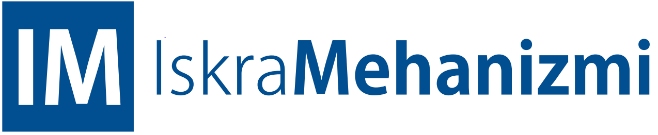 Iskra Mehanizmi, d.o.o.Smo podjetje s 60-letnimi izkušnjami na področjih finomehanike, elektromehanike in elektronike, z lastnim razvojem in trženjem zahtevnih sistemov, izdelkov in tehnologij, v celoti usmerjeno v izvoz.Naše ambiciozne načrte podpirajo standardi kakovosti in proces nenehnih izboljšav, predvsem pa motivirani, sposobni in prizadevni sodelavci. Smo prvo slovensko podjetje, ki je za svoja prizadevanja na področju izobraževanja in razvoja zaposlenih prejelo mednarodni naziv »VLAGATELJI V LJUDI«.Družba šteje 640 sodelavcev.  Ponujamo vam možnost, da skupaj z nami uresničite svoje poklicne ambicije.K sodelovanju vabimo: INDIREKTNI NABAVNIK (m/ž)Če ste zagret nabavnik in si želite tehnoloških in pogajalskih izzivov, vas vabimo, da se nam javite. Iskra Mehanizmi ponuja priložnost dela v strateški nabavni ekipi na področju indirektne nabave.Vaša ključna vloga bo definirati nabavne strategije po posameznih nabavnih kategorijah, razvijati in vzdrževati ustrezen nabor sposobnih dobaviteljev, vzpostavljati konkurenčnost med njimi in s tem našo konkurenčnost na trgu, voditi nabavne aktivnosti in prinašati inovativno moč dobaviteljev v podjetje. Kaj pričakujemo?Izjemno zagretost za delo nabavnikaSamoiniciativnostUčljivostPogum v komunikacijiAnalitične sposobnostiPogajalske spretnostiKljučne odgovornostiVzdrževanje matrike odobrenih dobaviteljev po produktnih skupinahIskanje novih dobaviteljev, materialov in nabavnih trgovUsklajevanje zahtev z vsebinskimi nosilci predmetov nabaveIzvajanje povpraševanj z analizo ponudbRazvoj obstoječih dobaviteljev Pogajanja in podpis nabavnih pogodb Iskanje&Realizacija  prihrankov:izvedba Benchmark-ovoptimizacija potreboptimizacija nabavnih pogojevIzdelava analiz, poročil in prezentacij o dobaviteljihIzvedba letne ocene dobaviteljev in spremljanje realizacije izboljšav pri dobaviteljihMedfunkcijsko sodelovanjeVzdrževanje nabavnih parametrov v informacijskem sistemu (urejenost matičnih podatkov)Odgovornost za KPI-je in njihovo spremljavoV selekcijski proces boste vključeni, če imate izkušnje s podobnega delovnega mesta, govorite aktivno angleško in imate zaključeno vsaj VI. stopnjo tehnične ali ekonomske smeri z veliko smisla za tehniko. Prednost bodo imeli kandidati s poznavanjem programa SAP in izkušnjami z nabavo proizvodne opreme.Ponujamo vam: Pošteno plačilo, urejeno okolje, priložnost razvoja na različno zahtevnih projektih, strokovni in osebnostni razvoj v nenehno razvijajočem se delovnem okolju. Prijave sprejemamo dokler ne izberemo končnega kandidata oz. dokler je delovno mesto še odprto.Pogoji za zasedbo delovnega mesta:Višja ali visokošolska izobrazba tehnične ali ekonomske smeriNekaj let izkušenj na področju nabave v proizvodnem podjetjuSposobnost branja tehnične dokumentacijeDobre komunikacijske in pogajalske spretnostiAktivno znanje slovenskega in angleškega jezikaSposobnost timskega dela in sprejemanja odločitevAktivno znanje osnovnih informacijskih orodij MS Office (Excel, Power Point, Word)Zaželeno uporabniško znanje SAPMočan občutek odgovornosti in usmerjenosti k rezultatomIščemo kandidata, ki ima zelo izraženo afiniteto do dela, ki je fleksibilen, proaktiven,  zanesljiv in zmožen dela v timu.Delovno mesto je prosto na lokaciji v LIPNICI in od sredine leta 2021 na Brniku.Cenimo samostojnost,  komunikativnost, samoiniciativnost, pripravljenost za timsko delo, zanesljivost, ažurnost ter  željo po pridobivanju novih znanj in srečevanju z novimi izzivi.Če imate veliko dobre volje in željo po napredovanju, Vas vabimo, da se nam pridružite.Prijavo s kratkim življenjepisom v angleškem in slovenskem jeziku pošljite na naš elektronski naslovISKRA MEHANIZMI, d.o.o.Lipnica 8, 4245 KropaE-mail: kadri@iskra-mehanizmi.si Kontakt:  (04) 53 55 337www.iskra-mehanizmi.si